Уважаемые коллеги!
До 20 июня на сайтах публикации педагогических материалов лучшийпедагог.рф и publ-online.ru мы дарим авторам в подарок вторую публикацию в периодическом журнале "Технологии Образования" (ISSN 2619-0338, сайт www.t-obr.ru). Разместите одну статью в сборнике с № ISBN, и вторую статью в журнале сможете опубликовать бесплатно! Подробности здесь и здесь. 

Cтатьи в сборниках с международными книжными номерами (ISBN), имеют больший вес, также, как статьи в периодическом издании, и гораздо лучше принимаются аттестационными комиссиями при прохождении аттестации. 
Для получения № ISBN и ISSN в Российской книжной палате должно быть зарегистрировано издательство. Такие публикации предлагает очень ограниченное число сайтов. Но и котируются такие публикации гораздо выше.

Все наши сайты зарегистрированы как СМИ (все данные есть в разделах Контакты сайтов). Издательство (ООО "Лучшее Решение" - организатор сайтов) зарегистрировано в Российской Книжной Палате и имеет право издавать материалы под своими номерами ISBN.

Вы можете сделать публикацию в СМИ своими руками за 3 минуты.Уважаемые коллеги!
До 20 июня на сайтах публикации педагогических материалов лучшийпедагог.рф и publ-online.ru мы дарим авторам в подарок вторую публикацию в периодическом журнале "Технологии Образования" (ISSN 2619-0338, сайт www.t-obr.ru). Разместите одну статью в сборнике с № ISBN, и вторую статью в журнале сможете опубликовать бесплатно! Подробности здесь и здесь. 

Cтатьи в сборниках с международными книжными номерами (ISBN), имеют больший вес, также, как статьи в периодическом издании, и гораздо лучше принимаются аттестационными комиссиями при прохождении аттестации. 
Для получения № ISBN и ISSN в Российской книжной палате должно быть зарегистрировано издательство. Такие публикации предлагает очень ограниченное число сайтов. Но и котируются такие публикации гораздо выше.

Все наши сайты зарегистрированы как СМИ (все данные есть в разделах Контакты сайтов). Издательство (ООО "Лучшее Решение" - организатор сайтов) зарегистрировано в Российской Книжной Палате и имеет право издавать материалы под своими номерами ISBN.

Вы можете сделать публикацию в СМИ своими руками за 3 минуты.Уважаемые коллеги!
До 20 июня на сайтах публикации педагогических материалов лучшийпедагог.рф и publ-online.ru мы дарим авторам в подарок вторую публикацию в периодическом журнале "Технологии Образования" (ISSN 2619-0338, сайт www.t-obr.ru). Разместите одну статью в сборнике с № ISBN, и вторую статью в журнале сможете опубликовать бесплатно! Подробности здесь и здесь. 

Cтатьи в сборниках с международными книжными номерами (ISBN), имеют больший вес, также, как статьи в периодическом издании, и гораздо лучше принимаются аттестационными комиссиями при прохождении аттестации. 
Для получения № ISBN и ISSN в Российской книжной палате должно быть зарегистрировано издательство. Такие публикации предлагает очень ограниченное число сайтов. Но и котируются такие публикации гораздо выше.

Все наши сайты зарегистрированы как СМИ (все данные есть в разделах Контакты сайтов). Издательство (ООО "Лучшее Решение" - организатор сайтов) зарегистрировано в Российской Книжной Палате и имеет право издавать материалы под своими номерами ISBN.

Вы можете сделать публикацию в СМИ своими руками за 3 минуты.Свидетельство о публикации формируется сразу после оплаты и размещения материала на сайте, и его можно скачать прямо с экрана и получить на адрес электронной почты. Свидетельство соответствует всем квалификационным требованиям. Если авторов несколько, то каждый из соавторов сможет получить своё свидетельство о публикации без всяких доплат.

Публикация материала в соавторстве будет выгоднее. Стоимость публикации не зависит от количества соавторов. Каждый соавтор сможет получить своё отдельное свидетельство о публикации.
Вы можете опубликовать материал в любое время, сайты работают в режиме 24/7.

Заходите на сайты, выбирайте в каком разделе вы хотите опубликовать материал:Свидетельство о публикации формируется сразу после оплаты и размещения материала на сайте, и его можно скачать прямо с экрана и получить на адрес электронной почты. Свидетельство соответствует всем квалификационным требованиям. Если авторов несколько, то каждый из соавторов сможет получить своё свидетельство о публикации без всяких доплат.

Публикация материала в соавторстве будет выгоднее. Стоимость публикации не зависит от количества соавторов. Каждый соавтор сможет получить своё отдельное свидетельство о публикации.
Вы можете опубликовать материал в любое время, сайты работают в режиме 24/7.

Заходите на сайты, выбирайте в каком разделе вы хотите опубликовать материал:Свидетельство о публикации формируется сразу после оплаты и размещения материала на сайте, и его можно скачать прямо с экрана и получить на адрес электронной почты. Свидетельство соответствует всем квалификационным требованиям. Если авторов несколько, то каждый из соавторов сможет получить своё свидетельство о публикации без всяких доплат.

Публикация материала в соавторстве будет выгоднее. Стоимость публикации не зависит от количества соавторов. Каждый соавтор сможет получить своё отдельное свидетельство о публикации.
Вы можете опубликовать материал в любое время, сайты работают в режиме 24/7.

Заходите на сайты, выбирайте в каком разделе вы хотите опубликовать материал:Правила публикаций есть в верхнем меню сайтов, также как и образцы оформления материалов публикаций. Посмотрите, пожалуйста, Правила перед тем как размещать материал.
Материал, конечно, надо сначала подготовить, это может сделать только автор.Правила публикаций есть в верхнем меню сайтов, также как и образцы оформления материалов публикаций. Посмотрите, пожалуйста, Правила перед тем как размещать материал.
Материал, конечно, надо сначала подготовить, это может сделать только автор.Правила публикаций есть в верхнем меню сайтов, также как и образцы оформления материалов публикаций. Посмотрите, пожалуйста, Правила перед тем как размещать материал.
Материал, конечно, надо сначала подготовить, это может сделать только автор.С наилучшими пожеланиями, 
Генеральный директор ОЦ "Лучшее Решение" 
Алексеев А.Б.С наилучшими пожеланиями, 
Генеральный директор ОЦ "Лучшее Решение" 
Алексеев А.Б.С наилучшими пожеланиями, 
Генеральный директор ОЦ "Лучшее Решение" 
Алексеев А.Б.____________________________________________________________________________________
Наши другие проекты:____________________________________________________________________________________
Наши другие проекты:____________________________________________________________________________________
Наши другие проекты:Портал международных олимпиад и конкурсов для учащихся и для педагоговПортал по ОНЛАЙН-решению олимпиад и конкурсов для учащихся и для педагоговПортал образовательных квестов ОНЛАЙН для участников любого возраста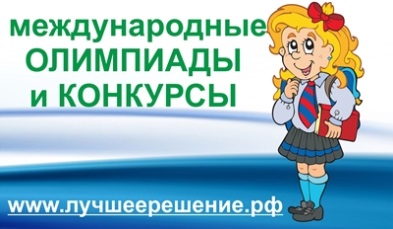 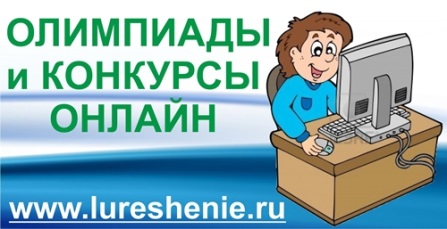 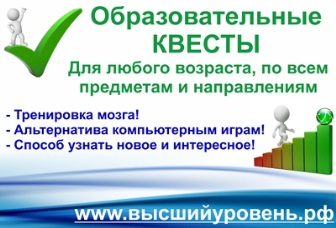 